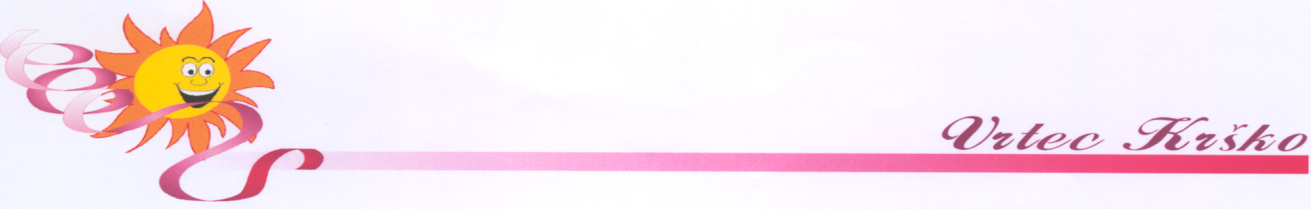 VABILO K CICIPLANINCEM      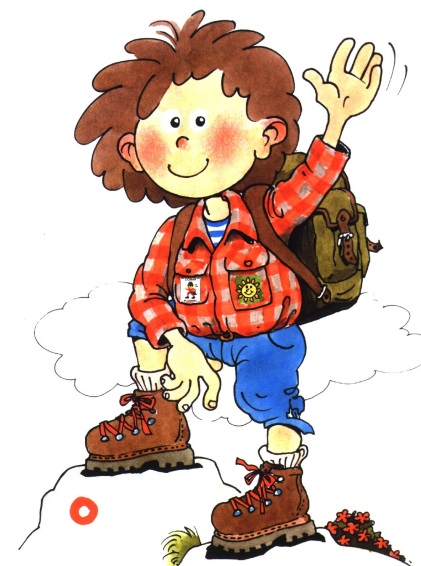 Spoštovani!Po lepih izkušnjah iz preteklih let v našem vrtcu tudi letos organiziramo planinski krožek »CICIPLANINCI«, kamor se lahko prijavijo otroci od tretjega do šestega leta starosti. Skupaj bomo izvedli pet zanimivih izletov, in sicer ob sobotah, predvidoma med 9. in 12. uro.Za predviden datum pohoda boste obveščeni preko elektronske pošte ter oglasne deske Vaše skupine. Prijavnico lahko dobite na vrtčevski spletni strani (pod zavihkom Planinci) ali pri Vaši vzgojiteljici. Prijavnico oddajte do petka, 4. 10. 2019, svoji vzgojiteljici. Vsi izleti bodo načrtovani pod okriljem strokovnih delavcev vrtca, mentorjev Ciciplanincev, ki so: Anita Planinc, Mojca Dobovšek, Lilijana Ivačič in Andrea Eter.Za začetek pa vsem skupaj pošiljamo topel »cicipozdrav«!	                         Anita Planinc, koordinatorka krožka   PRIJAVNICASVOJEGA  OTROKA  (ime in priimek otroka)_________________________________________________________, ROJENEGA (rojstni datum)______________________________ , ki v šolskem letu 2019/20 obiskuje Vrtec Krško, enoto (enota vrtca)___________________________________, (oddelek)________________________VPISUJEM V  PLANINSKI KROŽEK »CICIPLANINCI«.(Na izlete skupaj z otrokom bo prihajala tudi ena odrasla oseba.)Kontakt (e-mail)_______________________________________________ (tel. št.:) _________________________________Dodatna pojasnila boste vsi prijavljeni dobili po e-pošti ali pa na vrtčevski spletni strani (pod zavihkom Planinci)Podpis staršev:S spodnjim podpisom dovoljujete, da Vaše osebne podatke (elektronsko pošto, telefonsko številko,…) uporabljamo za namene obveščanja o predvidenih datumih pohodov, morebitnih spremembah in drugih zadevah planinskega krožka »Ciciplaninci«.        Podpis staršev: